Lesní klub Tasmánek, z.s.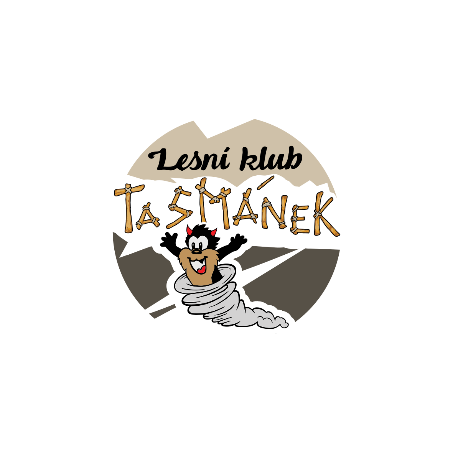 Adresa sídla spolku: Peklo 43, Vamberk 516 01Telefon: 730543193 E - mail: lktasmanek@seznam.czIČ: 11667630Číslo bankovního účtu: 2002063266/2010a zákonný zástupce dítěte (dále rodič/e) uvedený/í v této Smlouvě uzavírají k datu podpisuSMLOUVU O PÉČI O DÍTĚ V LESNÍM KLUBU TASMÁNEKJméno dítěte: Datum narození dítěte: Jméno, adresa zákonného zástupce: 1................................................................................................................ 2................................................................................................................1. Přijetí, převzetí, odevzdání, omluvení a odhlášení dítěte 1.1. Dítě je do Lesního klubu Tasmánek (dále jen Tasmánek) přijato ke dni __________.1.2. Při ranním příchodu přebírá dítě osoba pověřená provozovatelem za podmínky, že tato osoba vysloví souhlas s převzetím dítěte (viz 1.4). Provozovatel nezodpovídá za dítě, které mu nebylo osobně předáno rodičem či osobou zmocněnou rodičem. 1.3. Dítě je předáno zpět pouze rodiči nebo osobě zmocněné rodičem v čase určeném Provozním řádem. 1.4. Provozovatel není povinen přijmout dítě, které jeví známky infekčního onemocnění či takového stavu, který by ohrožoval zdraví dítěte a dalších dětí v Tasmánkovi. 1.5. Omluvy nepřítomnosti dítěte nahlašuje rodič telefonicky na tel. čísla uvedená v provozním řádu do 20:00 hodin den předem s možností náhradní docházky nebo nejpozději do 7:00 tentýž den s možností odhlášení oběda. 1.6. Odhlášení dítěte z docházky nebo zvolení jiné formy docházky je rodič povinen oznámit provozovateli písemně. Výpovědní lhůta pro ukončení či změnu docházky činí nejpozději 30 dnů předem. Během výpovědní lhůty či změny v docházce je rodič dále povinen hradit příspěvek ve smluvené výši. Provozovatel písemně potvrdí přijetí oznámení o odhlášení nebo žádost o změnu.1.7. Za zameškané dny v Tasmánkovi, na ostatních aktivitách s dětmi či při uzavření Tasmánka ze závažných důvodů nenáleží rodiči vrácení příspěvku. V těchto případech je zákonný zástupce nadále povinen hradit smluvenou výši příspěvku. Za závažné se považují organizační, technické a další objektivní příčiny (např. krizová opatření vlády, aj.), které znemožňují účast dítěte v Tasmánkovi. Informaci o omezení nebo přerušení provozu Tasmánka zveřejní provozovatel Tasmánka na přístupném místě v Tasmánkovi, informuje zákonné zástupce SMS nebo e-mailovou zprávou neprodleně poté, co o omezení nebo přerušení provozu rozhodne. Pokud je z kapacitních důvodů možno, lze zameškané dny nahradit v rámci jiných dní, vždy po předchozí domluvě rodiče s provozovatelem Tasmánka nebo provozovatelem pověřenou osobou.2. Provoz a program2.1. Rodič svým souhlasem se Smlouvou potvrzuje, že se předem seznámil s hygienickým a ochranným zázemím, prostorem pro hru a souhlasí s péčí o dítě v těchto podmínkách. Rodič bere na vědomí a souhlasí s přítomností zvířat na pozemku Tasmánka a kontaktem jeho dítěte s nimi. Veškeré případné alergie na zvířata či jiný hmyz a potraviny musí být nahlášeny při přihlášení dítěte v Informacích o zdravotním stavu dítěte, jeho stravovacích a dalších omezení2.2. Rodič svým souhlasem se Smlouvou stvrzuje, že se seznámil s podmínkami úrazového pojištění dítěte uzavřeného provozovatelem a v případě zájmu může své dítě na vlastní náklady připojistit.2.3. Rodiče jsou povinni respektovat provozní dobu v Tasmánkovi uvedenou v Provozním řádu tohoto klubu. 2.4. Rodič svým souhlasem se Smlouvou stvrzuje účast dítěte na programu ve volné přírodě za každého počasí a to v prostorách Tasmánka, v blízkých lesích, loukách a dále na výletech, slavnostech a mimořádných akcích, o kterých je předem informován.3. Povinnosti a práva provozovatele 3.1 Provozovatel se zavazuje zajistit plnohodnotnou předškolní péči a vzdělávání v souladu s Rámcovým vzdělávacím programem pro předškolní vzdělávání. 3.2 Provozovatel zajišťuje dítěti po dobu docházky v Tasmánkovi bezpečnost, základní potřeby dítěte, stravu včetně pitného režimu a rozvoj dovedností dítěte. Dále provozovatel zajistí dostatečný čas odpočinku v odpovídajícím prostředí. 3.3 Provozovatel informuje rodiče o plánovaných mimořádných akcích, termínech rodičovských schůzek, nehodách a úrazech dítěte, změnách v Provozním řádu a dalších dokumentech týkajících se péče o dítě. 3.4 Provozovatel poskytne v případě potřeby první pomoc dítěti. Rodič podpisem smlouvy souhlasí s poskytnutím první pomoci jeho dítěti provozovatelem. Provozovatel se zavazuje zajistit způsobilost průvodců k poskytování první pomoci. 3.5 Provozovatel prohlašuje, že má sjednané úrazové pojištění dětí a rodič svým podpisem stvrzuje, že se s podmínkami pojištění seznámil.3.6 Provozovatel má právo odstoupit od této Smlouvy do 30 dnů od oznámení daného důvodu v případě že: 3.6.1 Rodiče neuhradí náklady na péči o dítě (viz 4.2) nebo náklady za stravování ve stanoveném termínu a nedohodne s provozovatelem Tasmánka jiný termín či způsob úhrady.3.6.2 Rodiče opakovaně nedodržují organizační podmínky (např. čas přijímání a odevzdávání dítěte). 3.6.3 Rodiče opakovaně nezajišťují dostatečné vybavení dítěte - přes doporučení pedagogů. 3.6.4 Rodiče se více než dvakrát po sobě neúčastní rodičovských schůzek nebo bez udání důvodu nenavštěvují společné akce s rodiči (viz 4.3). 3.6.5 Nezpůsobilost dítěte k docházce v Tasmánkovi3.6.6 Provozovatel má právo vyřadit ze své evidence dítě, které není po dobu 2 měsíců řádně omluveno za svou nepřítomnost v Tasmánkovi4. Povinnosti a práva zákonných zástupců dítěte4.1 Rodiče dítěte jsou povinni písemně informovat provozovatele o zdravotních, stravovacích a dalších omezeních dítěte a to před zahájením docházky a poté kdykoli nastane změna v uvedených údajích. 4.2 Rodiče dítěte jsou povinni uhradit náklady na péči o dítě tzv. příspěvek za docházku do Tasmánka ve výši ______________za každý kalendářní měsíc. Pro rok 2023/2024 je stanoven ceník příspěvků za docházku do Tasmánka v této výši: 5 dnů/týden 5 200,- Kč4 dny/týden 4 400,- Kč3 dny/týden 3 300,- Kč2 dny/týden 3 100,- Kč1 den/týden 2 300,- Kčsleva pro 2. sourozence: 20 % sleva, pro 3. sourozence: 40 % Příspěvek jsou rodiče dítěte povinni zaplatit na účet Tasmánka (2002063266/2010 FIO BANKA). Docházka a platba za prázdninové měsíce červenec a srpen (tzv. příměstské tábory) bude řešena dodatkem ke Smlouvě s rodiči – podle aktuálního zájmu během měsíce června. 4.3. Při přihlášení dítěte k docházce s více jak měsíčním předstihem či v době oficiálních zápisů je rodič povinen uhradit jedno měsíční klubovné, nejpozději 7 dnů po potvrzení přijetí dítěte k účasti na docházce v Tasmánkovi z důvodu potvrzení rezervované kapacity. (Platba bude použita jako příspěvek na měsíc září nebo na měsíc, ve kterém dítě nastoupí k účasti na docházce v Tasmánkovi). Následující platby během roku jsou uskutečňovány vždy k 10. dni v měsíci na měsíc následující. (př. platba za říjen je uskutečněna do 10. září) Doba prodlení může činit nejdéle sedm kalendářních dní. Pokud nebude příspěvek uhrazen nejpozději do 8. kalendářního dne po určené splatnosti, má provozovatel Tasmánka právo dítě z účasti na programu vyloučit a po rodičích nezaplacenou částku vymáhat.4.4 Výše příspěvků bude obvykle upravována o částku zohledňující míru inflace dle růstu spotřebitelských cen, vyhlašované Českým statickým úřadem. Zvýšení může být provedeno kumulativně za více předchozích roků, pokud v těchto letech příspěvky nebyly zvyšovány. Výše příspěvků se nebude měnit v průběhu jednoho roku. Výše příspěvků bude zveřejněna Tasmánkem nejpozději do termínu zápisu na další rok.4.5 Filozofií lesních mateřských škol a klubů, z níž vychází program a Provozní řád, je propojení života rodiny s děním v zařízení péče o dítě. Proto je žádoucí, aby rodiče dítěte aktivně spolupracovali se zástupci Lesního klubu Tasmánek, účastnili se rodičovských schůzek, slavností, společných výletů, prací na pozemku Tasmánka apod. 4.6 Rodiče dítěte jsou povinni informovat provozovatele o významných změnách v životě dítěte, které jsou podstatné pro poskytování kvalitní péče dítěti. Tyto informace nejsou poskytovány třetí osobě (v souladu se Zákonem o ochraně osobních údajů).4.7 Rodiče dítěte oblékají a vybavují dítě úměrně počasí a ohlášeným aktivitám. Rodiče dítěte se řídí Základním doporučením pro vybavení dítěte v Lesním klubu Tasmánek. Při nedodržení této povinnosti má provozovatel právo nepřijmout dítě do denního programu.4.8 Rodiče zajistí, aby dítě nenosilo do výuky a do zázemí Tasmánka sladkosti, hračky, cennosti, zvířata, předměty ohrožující zdraví ostatních dětí a personálu a další běžně nepoužívané věci v předškolním vzdělávání, pokud tato skutečnost není předem prodiskutována a odsouhlasena průvodcem Lesního klubu Tasmánek.5. Další ustanovení 5.1 Zákonný zástupce souhlasí se zpracováním osobních údajů uvedených v této Smlouvě pro vnitřní potřeby provozovatele, v souladu se Zákonem o ochraně osobních údajů. Provozovatel Tasmánka nebude data poskytovat třetí osobě bez vyžádání souhlasu zákonného zástupce.5.2 Tato Smlouva může být měněna pouze formou dodatků odsouhlasených oběma stranami.5.3 Součástí Smlouvy jsou níže uvedené přílohy, které se zákonný zástupce zavazuje přečíst. Souhlasem se Smlouvou zákonný zástupce a provozovatel potvrzují, že se s ní seznámili, rozumí jí a souhlasí s jejím obsahem.5.4 Obě smluvní strany zároveň potvrzují, že souhlas s podmínkami Smlouvy byl dán vědomě, dobrovolně, bez nátlaku a z jejich svobodné vůle5.5 Tiskopis je vyhotoven ve dvou kopiích, kdy každá strana obdrží po jednom výtisku, včetně příloh, jež jsou součástí smlouvy.Přílohy smlouvy: Informace o zdravotním stavu dítěte, jeho stravovacích a dalších omezeních Žádost o přijetí dítěteEvidenční list dítěteProvozní řád Lesního klubu Tasmánek Základní doporučení pro vybavení dítěte v Lesním klubu Tasmánek…………………………………………         ……………………………………… podpis zákonných zástupců přihlašovaného dítěte …………………………………………Tereza Danielisová předsedkyně Lesního klubu Tasmánek, z.s.